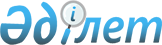 О внесении изменений в некоторые решения Комиссии Таможенного союза и Решение Совета Евразийской экономической комиссии от 2 декабря 2015 г. № 88 в отношении временно ввозимых отдельных видов гражданских пассажирских самолетовРешение Совета Евразийской экономической комиссии от 21 декабря 2016 года № 140.
      Примечание ИЗПИ!
      Решение утрачивает силу решением Совета Евразийской экономической комиссии от 22.04.2024 № 54 (вступает в силу по истечении 30 календарных дней с даты его официального опубликования).
      В соответствии с пунктом 2 статьи 280, пунктом 1 статьи 282 Таможенного кодекса Таможенного союза и пунктом 5 приложения № 1 к Регламенту работы Евразийской экономической комиссии, утвержденному Решением Высшего Евразийского экономического совета от 23 декабря 2014 г. № 98, Совет Евразийской экономической комиссии решил:
      1. Внести в перечень товаров, временно ввозимых с полным условным освобождением от уплаты таможенных пошлин, налогов, утвержденный Решением Комиссии Таможенного союза от 18 июня 2010 г. № 331, следующие изменения:
      а) в пункте 26:
      слова "2013 года и на срок, превышающий указанную дату не более чем на 5 лет" заменить словами "2013 г. Указанные самолеты могут использоваться в пределах территории государства – члена Евразийского экономического союза, таможенным органом которого они помещены под таможенную процедуру временного ввоза (допуска), а также для осуществления перевозок между государствами – членами Евразийского экономического союза и (или) международных перевозок.";
      дополнить абзацем вторым следующего содержания: 
      "Предельный срок полного условного освобождения от уплаты ввозных таможенных пошлин, налогов в отношении таких самолетов – 31 декабря 2023 г. включительно.";
      б) в пункте 33:
      абзац первый дополнить предложением следующего содержания: "Указанные самолеты могут использоваться в пределах территории государства – члена Евразийского экономического союза, таможенным органом которого они помещены под таможенную процедуру временного ввоза (допуска), а также для осуществления перевозок между государствами – членами Евразийского экономического союза и (или) международных перевозок.";
      абзац второй изложить в следующей редакции:
      "Предельный срок полного условного освобождения от уплаты ввозных таможенных пошлин, налогов в отношении таких самолетов – 10 лет со дня помещения самолетов под таможенную процедуру временного ввоза (допуска)."; 
      в) дополнить пунктом 331 следующего содержания:
      "331. Гражданские пассажирские самолеты, классифицируемые кодами 8802 40 003 5, 8802 40 003 6 и 8802 40 004 6 ТН ВЭД ЕАЭС, за исключением воздушных судов с максимальным количеством пассажирских мест, указанным в схеме размещения пассажиров (LOPA), одобренной уполномоченным органом, ответственным за поддержание летной годности воздушных судов, свыше 50 и менее 110 мест, в случае заключения участниками внешнеэкономической деятельности государств – членов Евразийского экономического союза договоров и помещения самолетов под таможенную процедуру временного ввоза (допуска) по 31 декабря 2017 г. включительно. Указанные самолеты могут использоваться в пределах территории государства – члена Евразийского экономического союза, таможенным органом которого они помещены под таможенную процедуру временного ввоза (допуска), а также для осуществления перевозок между государствами – членами Евразийского экономического союза и (или) международных перевозок.
      Предельный срок полного условного освобождения от уплаты ввозных таможенных пошлин, налогов в отношении таких самолетов – 5 лет со дня помещения самолетов под таможенную процедуру временного ввоза (допуска).".
      2. Подпункт "а" пункта 3 Решения Комиссии Таможенного союза от 16 июля 2010 г. № 328 "О применении тарифных льгот, полного освобождения от таможенных пошлин, налогов, а также продлении сроков временного ввоза и применении отдельных таможенных процедур при ввозе гражданских пассажирских самолетов" признать утратившим силу.
      3. Перечень категорий товаров, в отношении которых устанавливаются более продолжительные, чем установленные Таможенным кодексом Таможенного союза, предельные сроки временного ввоза, утвержденный Решением Комиссии Таможенного союза от 20 сентября 2010 г. № 375, дополнить позициями 121 – 123 следующего содержания:
      4. В позициях с номерами пунктов 26 и 33 перечня периодов действия редакций пунктов 26, 32 – 35 перечня товаров, временно ввозимых с полным условным освобождением от уплаты таможенных пошлин, налогов, утвержденного Решением Комиссии Таможенного союза от 18 июня 2010 г. № 331 (приложение к Решению Совета Евразийской экономической комиссии от 2 декабря 2015 г. № 88), знак "–" заменить словами "дата вступления в силу Решения Совета Евразийской экономической комиссии от 21 декабря 2016 г. № 140". 
      5. Настоящее Решение вступает в силу по истечении 10 календарных дней с даты его официального опубликования.
      Положения подпункта "а" пункта 1 и пункта 3 (в части дополнения позицией 121) настоящего Решения распространяются на правоотношения, возникшие с даты вступления в силу Решения Комиссии Таможенного союза от 16 июля 2010 г. № 328 и связанные с помещением под таможенную процедуру временного ввоза (допуска) гражданских пассажирских самолетов, указанных в пункте 26 перечня товаров, временно ввозимых с полным условным освобождением от уплаты таможенных пошлин, налогов, утвержденного Решением Комиссии Таможенного союза от 18 июня 2010 г. № 331, за исключением самолетов, срок временного ввоза которых, установленный таможенным органом, истек на дату вступления в силу настоящего Решения.
      Положения подпункта "б" пункта 1 и пункта 3 (в части дополнения позицией 122) настоящего Решения распространяются на правоотношения, возникшие с даты вступления в силу Решения Совета Евразийской экономической комиссии от 31 января 2014 г. № 6 и связанные с помещением под таможенную процедуру временного ввоза (допуска) гражданских пассажирских самолетов, указанных в пункте 33 перечня товаров, временно ввозимых с полным условным освобождением от уплаты таможенных пошлин, налогов, утвержденного Решением Комиссии Таможенного союза от 18 июня 2010 г. № 331, за исключением самолетов, срок временного ввоза которых, установленный таможенным органом, истек на дату вступления в силу настоящего Решения.
      Положения подпункта "в" пункта 1 и пункта 3 (в части дополнения позицией 123) настоящего Решения распространяются на правоотношения, которые возникают с 1 января 2017 г.
      Члены Совета Евразийской экономической комиссии:
					© 2012. РГП на ПХВ «Институт законодательства и правовой информации Республики Казахстан» Министерства юстиции Республики Казахстан
				
"121.
Временно ввозимые гражданские пассажирские самолеты (коды 8802 40 003 5, 8802 40 003 6 и 8802 40 004 6 ТН ВЭД ЕАЭС), за исключением воздушных судов с максимальным количеством посадочных мест, указанным в схеме размещения пассажиров (LOPA), одобренным уполномоченным органом, ответственным за поддержание летной годности воздушных судов, свыше 50 и менее 111 мест и свыше 170 и менее 219 мест, в случае заключения участниками внешнеэкономической деятельности государств – членов Евразийского экономического союза договоров и помещения самолетов под таможенную процедуру временного ввоза (допуска) до 31 декабря 2013 г., в отношении которых предоставлено полное условное освобождение от уплаты ввозных таможенных пошлин, налогов в соответствии с пунктом 26 перечня товаров, временно ввозимых с полным условным освобождением от уплаты таможенных пошлин, налогов, утвержденного Решением Комиссии Таможенного союза от 18 июня 
2010 г. № 331
по 31 декабря 2023 г.
включительно 
122.
Временно ввозимые гражданские пассажирские самолеты (коды 8802 40 003 5, 8802 40 003 6 и 8802 40 004 6 ТН ВЭД ЕАЭС), за исключением воздушных судов с максимальным количеством пассажирских мест, указанным в схеме размещения пассажиров (LOPA), одобренным уполномоченным органом, ответственным 
за поддержание летной годности воздушных судов, свыше 50 и менее 110 мест, в случае заключения участниками внешнеэкономической деятельности государств – членов Евразийского экономического союза договоров и помещения самолетов под таможенную процедуру временного ввоза (допуска) до 1 января 2017 г., в отношении которых предоставлено полное условное освобождение от уплаты ввозных таможенных пошлин, налогов в соответствии с пунктом 33 перечня товаров, временно ввозимых с полным условным освобождением от уплаты таможенных пошлин, налогов, утвержденного Решением Комиссии Таможенного союза от 18 июня 2010 г. № 331
10 (десять) лет
123.
Гражданские пассажирские самолеты (коды 8802 40 003 5, 8802 40 003 6 и 8802 40 004 6 ТН ВЭД ЕАЭС), за исключением воздушных судов с максимальным количеством пассажирских мест, указанным в схеме размещения пассажиров (LOPA), одобренной уполномоченным органом, ответственным за поддержание летной годности воздушных судов, свыше 50 и менее 110 мест, в случае заключения участниками внешнеэкономической деятельности государств – членов Евразийского экономического союза договоров и помещения самолетов под таможенную процедуру временного ввоза (допуска) по 31 декабря 2017 г. включительно, в отношении которых предоставлено полное условное освобождение от уплаты ввозных таможенных пошлин, налогов в соответствии с пунктом 331 перечня товаров, временно ввозимых с полным условным освобождением от уплаты таможенных пошлин, налогов, утвержденного Решением Комиссии Таможенного союза от 18 июня 2010 г. № 331
5 (пять) лет".
От Республики
Армения
От Республики
Беларусь
От Республики
Казахстан
От Кыргызской
Республики
От Российской
Федерации
В. Габриелян
В. Матюшевский
А. Мамин
О. Панкратов
И. Шувалов 